Faculty of
Social Science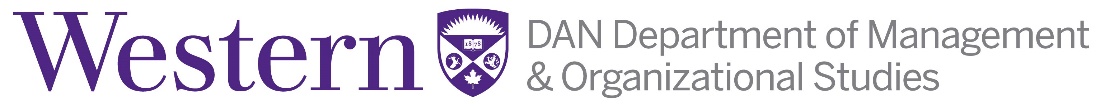 MOS 4999E Honors Thesis Enrolment Form
To enroll in the Honor Thesis course, the student must have an “A” average from the previous year. Only a fourth year level student may enroll in MOS 4999E. Enrolment in the course is on a limited basis. To enroll, students must:Be enrolled in the Honors streamHave agreement from a MOS faculty member to supervise the thesisComplete this form (all boxes), and return it signed to the MOS Office (SSC 4330) prior to the add deadline in September. NOTE: The supervisor is responsible for arranging a second reader for the evaluation of the final thesis document. 
The second reader must have a PhD in a related field and be a faculty member in DAN Management or the Faculty of Social Science at Western.SIGNATURE OF STUDENT: ____________________________ DATE: ___________________________ SIGNATURE OF INSTRUCTOR: _________________________ DATE: ___________________________SIGNATURE FOR DEPARTMENT: ___________________________________ ACADEMIC PROGRAM ADVISOR, SSC 4330 DATE: ___________________________ STUDENT NAME: STUDENT #:  INSTRUCTOR NAME: STUDENT E-MAIL: AVERAGE FOR PAST ACAD. YEAR: PRELIMINARY DUE DATE(S) FOR WRITTEN ASSIGNMENT(S) FOR COURSE(S): Ethics protocol:   Preliminary introduction: Preliminary method: Completed written thesis: PRELIMINARY DUE DATE(S) FOR WRITTEN ASSIGNMENT(S) FOR COURSE(S): Ethics protocol:   Preliminary introduction: Preliminary method: Completed written thesis: ANTICIPATED FREQUENCY OF MEETINGS BETWEEN INSTRUCTOR AND STUDENT: ANTICIPATED FREQUENCY OF MEETINGS BETWEEN INSTRUCTOR AND STUDENT: SPECIFY WORK THAT IS EXPECTED OF THE STUDENT (i.e., assigned readings, written components, attending lectures, etc.): For example, see below. Should be changed based on individual instructor and student arrangements.Weekly readings assigned during the fall semester as the student prepares their literature review and develops their research question and testable hypotheses. Additional readings may be uncovered by the student as they continue this process. In the winter semester, readings will only be assigned on an as-needed basis. Over the course of the year, the student will be required to prepare the following under the supervision of their advisor.Conduct a literature review and develop an actionable research question and testable hypotheses. Create a proposed study methodology and procedure to be submitted to their advisor for approval and feedback. Complete a research ethics board application for their proposed experiment / data collection if human subjects are required. Collect and analyze data and report research findings. Submit a draft of written thesis. Submit a completed written thesis. SPECIFY WORK THAT IS EXPECTED OF THE STUDENT (i.e., assigned readings, written components, attending lectures, etc.): For example, see below. Should be changed based on individual instructor and student arrangements.Weekly readings assigned during the fall semester as the student prepares their literature review and develops their research question and testable hypotheses. Additional readings may be uncovered by the student as they continue this process. In the winter semester, readings will only be assigned on an as-needed basis. Over the course of the year, the student will be required to prepare the following under the supervision of their advisor.Conduct a literature review and develop an actionable research question and testable hypotheses. Create a proposed study methodology and procedure to be submitted to their advisor for approval and feedback. Complete a research ethics board application for their proposed experiment / data collection if human subjects are required. Collect and analyze data and report research findings. Submit a draft of written thesis. Submit a completed written thesis. 